África do Sul - 2019Cape Town - Kruger Park7 dias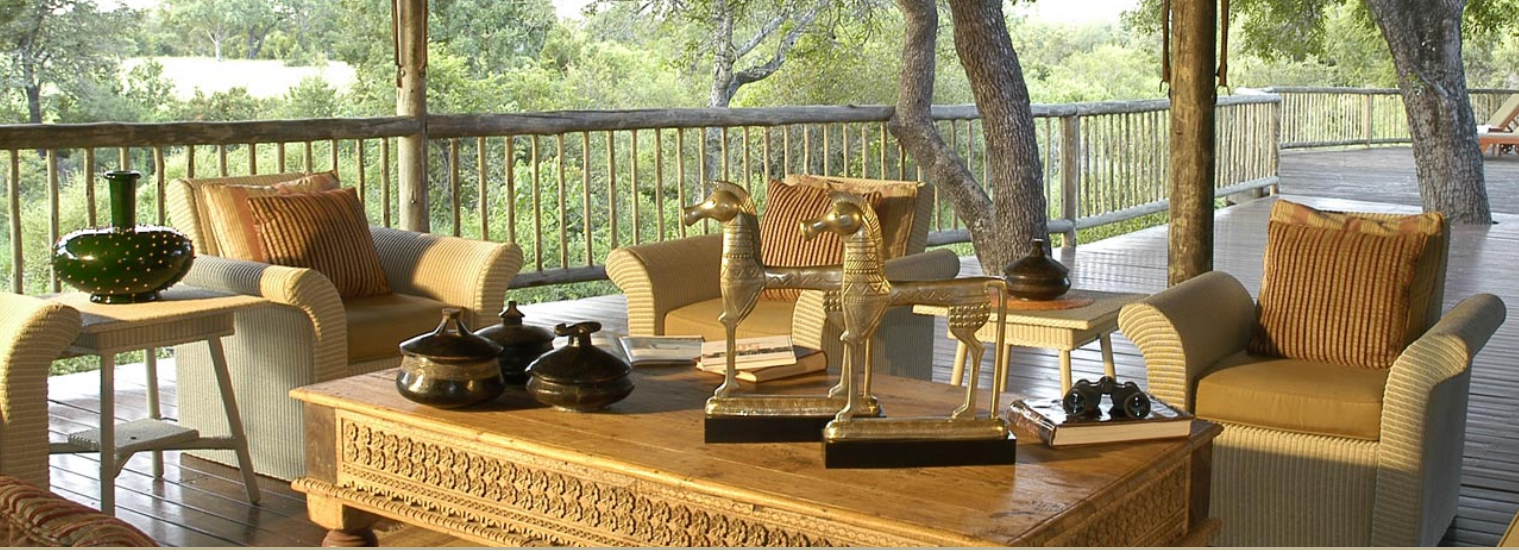 Escolhemos para este roteiro a cosmopolita Cape Town, considerada uma das mais belas cidades do mundo com excelente gastronomia e a área do Kruger Park com sua grande concentração de animais e safáris impressionantes.1º dia - Johannesburg - Cape Town Chegada a Johannesburg e conexão com destino a Cape Town. Chegada, recepção e traslado privativo ao hotel. Hospedagem por 3 noites, com café da manhã.2º dia - Cape TownApós o café da manhã, sugerimos passeio de dia inteiro ao Cabo da Boa Esperança.3º dia - Cape Town Café da manhã no hotel e dia inteiramente livre para conhecer a cidade e seus principais atrativos. Sugerimos passeio de dia inteiro à região dos vinhedos.4º dia - Cape Town - Kruger ParkApós o café da manhã, traslado ao aeroporto de Cape Town com destino a Johannesburg. Chegada e conexão para região do Kruger Park. Chegada, recepção e traslado para o lodge. Hospedagem por 2 noites, com todas as refeições incluídas.5º dia - Kruger ParkDia totalmente dedicado aos safáris, um ao amanhecer e outro ao entardecer, conduzido por rangers e experientes trackers. À noite, típico jantar ao ar livre - tipo boma, se o tempo permitir.6º dia - Kruger Park - JohannesburgPela manhã safári, retorno ao lodge para o café da manhã e traslado ao respectivo aeroporto para embarque com destino a Johannesburg. Chegada, recepção e traslado ao hotel. Hospedagem por 1 noite, com café da manhã.7º dia - Johannesburg Após café da manhã, traslado privativo ao aeroporto de Johannesburg.Opção 1Preço do Roteiro Terrestre e Aéreo Interno, por pessoa em US$* Kruger Park: adicional para hospedagem no Singita Lebombo - US$ 195 por pessoaOpção 2Preço do Roteiro Terrestre e Aéreo Interno, por pessoa em US$Opção 3Preço do Roteiro Terrestre e Aéreo Interno, por pessoa em US$* Opcional: Passeio de dia inteiro ao Cabo da Boa Esperança - US$ 280 por pessoa* Importante: Voos na região do Kruger Park - operados por aviões de pequeno porte, que permitem somente 1 mala soft contendo até 20kg por pessoa Observação:Os hotéis mencionados acima incluem taxas locais.O critério internacional de horários de entrada e saída de hotéis, normalmente é:Check-in: entre 14h00 e 15h00		Check-out: entre 11h00 e 12h00O roteiro inclui: Passagem aérea no trecho interno Johannesburg/Kruger Park/Johannesburg 3 noites em Cape Town2 noites na área do Kruger Park1 noite em JohannesburgCafé da manhã diárioTodas as refeições no Kruger Park, incluindo bebidas selecionadas Traslados e safáris em serviço regular no Kruger Park, com assistência de guia em idioma inglêsTraslados privativos em Cape TownTraslados privativos em JohannesburgO roteiro não inclui:Passagem aérea no trecho internacional com saída do Brasil Despesas com documentos e vistosDespesas de caráter pessoal, gorjetas, telefonemas, etc.Qualquer item que não esteja no programaDocumentação necessária para portadores de passaporte brasileiro:Passaporte: com validade de 6 meses a partir da data de embarque com 2 páginas em brancoVisto: não é necessário visto para a África do SulVacina: é necessário Certificado Internacional de Vacina contra febre amarela (11 dias antes do embarque)CIDADEHOTELCATEGORIATIPO APTONOITESCape TownCape GraceLuxoLuxury3Kruger ParkSingita BouldersLuxoSuite2JohannesburgSaxonLuxoLuxury1VALIDADEAté dez 19Apto Duploa partir de US$ 7.329CIDADEHOTELCATEGORIATIPO APTONOITESCape TownBelmont Mount NelsonLuxoLuxury3Kruger ParkSabi Sabi Bush LodgeLuxoSuite2JohannesburgFour Seasons The WestcliffLuxoSuperior1VALIDADEAté dez 19Apto Duploa partir de US$ 5.208CIDADEHOTELCATEGORIATIPO APTONOITESCape TownVictoria & Alfred WaterfrontPrimeira SuperiorMountain Facing3Kruger ParkMala Mala Main CampLuxoLuxury 2JohannesburgFairlawnsLuxoGrand Chateau Suite1VALIDADEAté dez 19Apto Duploa partir de US$ 4.336Valores informativos sujeitos a disponibilidade e alteração de valores até a confirmação. Preços finais somente serão confirmados na efetivação da reserva. Não são válidos para períodos de feiras, feriados, Natal e Reveillon, estando  sujeitos a políticas e condições diferenciadas.Valores em dólares americanos por pessoa, sujeitos à disponibilidade e alteração sem aviso prévio.30/11/2018